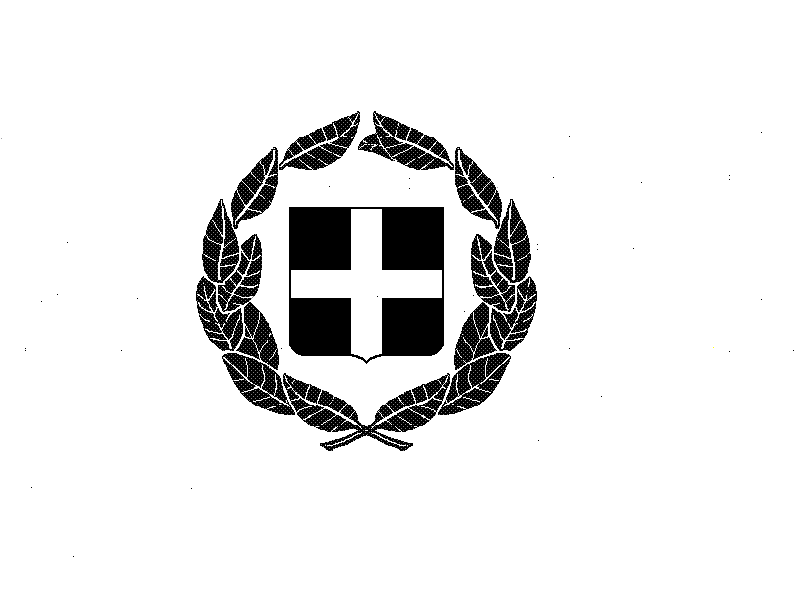   ΕΛΛΗΝΙΚΗ ΔΗΜΟΚΡΑΤΙΑ 			ΠΡΩΤΟΔΙΚΕΙΟ ΓΙΑΝΝΙΤΣΩΝ              ΠΡΟΕΔΡΟΣ ΑΡΙΘΜΟΣ  ΠΡΑΞΗΣ:            /2021Η Πρόεδρος Πρωτοδικών Γιαννιτσών Ευλαλία Λιούμπα καθορίζουμε  ως ακολούθως  την υπηρεσία των κ.κ. Ειρηνοδικών του Ειρηνοδικείου Γιαννιτσών για το χρονικό διάστημα από  1/9/2021 έως και    30/9/2021 YΠΗΡΕΣΙΑ ΕΙΡΗΝΟΔΙΚΩΝ ΜΗΝΟΣ ΣΕΠΤΕΜΒΡΙΟΥ 20211. Από 1-9-2021 έως 3-9-2021 κ. Χρυσούλα Γκολέμη.2. Από 4-9-2021 έως 6-9-2021 κ. Ηλίας Μόσχου.3. Από 7-9-2021 έως 9-9-2021 κ. Μαρία Δημητρίου.4. Από 10-9-2021  έως 12-9-2021 κ. Ειρήνη Παπακυριακού.5. Από 13-9-2021 έως 15-9-2021 κ. Ηλίας Παπαδόπουλος.6. Από 16-9-2021 έως 22-9-2021 κ. Ειρήνη Παπακυριακού.7. Από 23-9-2021 έως 30-9-2021 κ. Ηλίας Μόσχου.Αυτόφωρα στη βδομάδα που έχει ο καθένας υπηρεσία.Οι έρευνες στη βδομάδα του καθενός και σε περίπτωση κωλύματος ο επόμενος.Πολιτικές έδρες κλπ3-9-2021  Πρακτικά Συμβιβασμού- Διαθήκες (κ. Γκολέμη-Ειρηνοδίκης Υπηρ.).10-9-2021 Πρακτικά Συμβιβασμού-Διαθήκες (κ.Παπακυριακού Ειρηνοδίκ Υπ.).17-9-2021 κ. Ειρήνη Παπακυριακού.24-9-2021  κ. Ηλίας Μόσχου.Ασφαλιστικά Μέτρα Ο καθένας στη βδομάδα του.Τριμελή1-9-2021 κ. Χρυσούλα Γκολέμη.8-9-2021 κ. Μαρία Δημητρίου.15-9-2021 κ. Ηλίας Παπαδόπουλος.22-9-2021 κ. Ειρήνη Παπακυριακού.29-9-2021 κ. Ηλίας Μόσχου.                                      Γιαννιτσά      -    -2021Η  Πρόεδρος Πρωτοδικών ΓιαννιτσώνΕυλαλία Λιούμπα